Sample Course Outline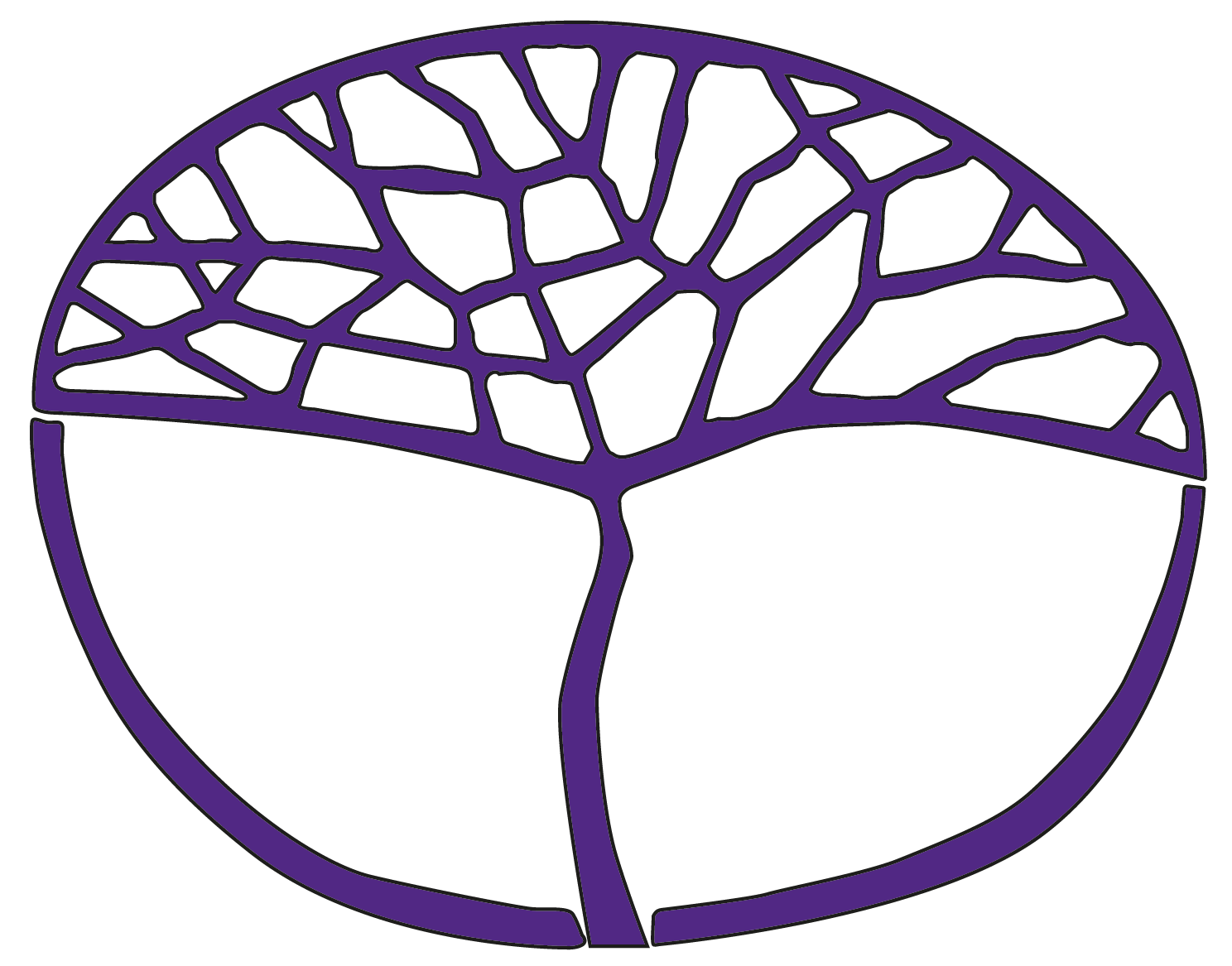 EnglishATAR Year 11Acknowledgement of CountryKaya. The School Curriculum and Standards Authority (the Authority) acknowledges that our offices are on Whadjuk Noongar boodjar and that we deliver our services on the country of many traditional custodians and language groups throughout Western Australia. The Authority acknowledges the traditional custodians throughout Western Australia and their continuing connection to land, waters and community. We offer our respect to Elders past and present.Copyright© School Curriculum and Standards Authority, 2014This document – apart from any third-party copyright material contained in it – may be freely copied, or communicated on an intranet, for non-commercial purposes in educational institutions, provided that the School Curriculum and Standards Authority (the Authority) is acknowledged as the copyright owner, and that the Authority’s moral rights are not infringed.Copying or communication for any other purpose can be done only within the terms of the Copyright Act 1968 or with prior written permission of the Authority. Copying or communication of any third-party copyright material can be done only within the terms of the Copyright Act 1968 or with permission of the copyright owners.Any content in this document that has been derived from the Australian Curriculum may be used under the terms of the Creative Commons Attribution 4.0 International licence.DisclaimerAny resources such as texts, websites and so on that may be referred to in this document are provided as examples of resources that teachers can use to support their learning programs. Their inclusion does not imply that they are mandatory or that they are the only resources relevant to the course. Teachers must exercise their professional judgement as to the appropriateness of any they may wish to use.Sample course outlineEnglish – ATAR Year 11Unit 1In Unit 1 students consider how meaning is constructed through the relationships between language, purpose, context and audience. Students reflect on their own and others’ texts by analysing textual evidence to assess the purpose and context of texts, questioning their responses to texts and investigating the impact and uses of imaginative, interpretive and persuasive texts in written, visual, and spoken modes, and combinations of these modes.Unit 2In Unit 2 students consider how ideas, attitudes and voices are represented in texts and how language and structural choices shape perspectives. Students consider the interplay of imaginative, interpretive and persuasive elements in a range of texts and create texts for different purposes, contexts and audiences.WeekKey teaching pointsSyllabus contentAssessment tasks1Unit overview Task expectationsWritten and oral communication standardsRationaleAimsOrganisationGrade descriptionsGlossaryAssessment outline2–4Through the close study of one text or text extract 
(e.g. short story, feature article, memoir extract), consider how meaning is shaped through the relationships between language, text, purpose, context and audience. Investigate the relationships between language, context and meaning by:explaining how texts are created in and for different contextsanalysing how language choices are made for different purposes and in different contexts using appropriate metalanguage. Examine the language, structure and features of imaginative, interpretive and persuasive texts, including:explaining the ways language features, text structures and conventions communicate ideas and perspectivesexplaining the ways text structures, language features and stylistic choices are used in different types of texts.Task 1: 5% 
(Set Week 2, due Week 4)Responding: In-class short answer format, responding in one to two paragraphs per question.Explain one way in which your reading of a studied text has been influenced by knowledge of the context in which it was created.Briefly explain how significant language features and generic conventions shaped your response to a studied text.5–8Students to view and read a variety of imaginative, interpretive and persuasive texts and reflect on their impact. Students to consider how language features, text structures and conventions of form communicate ideas and perspectives; explain the ways text structures, language features and stylistic choices are used in different types of texts; analyse how vocabulary, idiom and rhetoric are used for different purposes and contexts; and evaluate the impact of description and imagery.Examine the language, structure and features of imaginative, interpretive and persuasive texts, including:explaining the ways language features, text structures and conventions communicate ideas and perspectivesexplaining the ways text structures, language features and stylistic choices are used in different types of textsanalysing how vocabulary, idiom and rhetoric are used for different purposes and contextsevaluating the impact of description and imageryInvestigate the relationships between language, context and meaning by:evaluating the choice of mode and medium in shaping the response of audiences, including digital texts.Analyse and evaluate how responses to texts, including students’ own responses, are influenced by:the use of techniques associated with imaginative, interpretive and persuasive texts.Reflect on their own and others’ texts by:investigating the impact and uses of imaginative, interpretive and persuasive texts.Task 2: 7.5% (Set Week 5, due Week 8)Responding: In-class essay.Choice of questions:Evaluate the impact of imagery in two texts.orExplain the way language features communicate ideas and perspectives in two texts.9Apply knowledge of text form and type to create a persuasive multimodal text that presents a perspective and shapes audience response. Create a range of texts:using appropriate form, content, style and tone for different purposes and audiences in real and imagined contextsdrawing on a range of technologiescombining visual, spoken and written elements where appropriateusing evidence-based argumentusing appropriate quotation and referencing protocolsusing strategies for planning, drafting, editing and proofreadingusing accurate spelling, punctuation, syntax and metalanguage.Task 3: 10% (Set Week 5, due Week 9) Creating: In class and at home. All drafting and editing to be submitted.
Construct a multimodal text in a form of your choice to persuade your intended audience about a particular issue or idea.10–13Focus on an extended imaginative, interpretive or persuasive text, analysing the relationship between purpose, context and audience and how these relationships influence a text and its meaning; investigate how text structures and language features communicate ideas and represent people and events in a text. (Consider cross-curriculum priorities and contemporary issues that students face in a globalised world.)Analyse and evaluate how responses to texts, including students’ own responses, are influenced by:purpose, taking into account that a text’s purpose is often open to debate personal, social and cultural contextthe use of techniques associated with imaginative, interpretive and persuasive texts.Reflect on their own and others’ texts by:analysing textual evidence to assess the purpose and context of texts.questioning responses to textsTask 4: 7.5% (Set Week 10, due Week 13)Responding: In-class essay on an extended text.Analyse how your response to one extended text has been influenced by purpose, context and the use of techniques appropriate to the genre of your chosen text.orExplore how text structures and language features communicate ideas and represent people and/or events in one extended text you have studied.14Research the context of a text and author of choice to discuss how understandings of this text have been influenced by contextual factors.Create a range of texts:using appropriate form, content, style and tone for different purposes and audiences in real and imagined contexts using evidence-based argumentusing appropriate quotation and referencing protocolsusing strategies for planning, drafting, editing and proofreadingTask 5: 7.5% (Set Week 10, due Week 14)Creating: Oral presentation. Research the context of a text and the author/creator of a text not studied in class. Present a panel discussion in which the author/creator, someone impressed by the text and someone not impressed by the text argue about its ideas, representations, perspectives, values, structure and techniques.15Review syllabus content.Review individual strengths and areas for focus.Review time management skills for test conditions.Review short answer and essay response formats.Revision16Task 6: Semester One Examination 10%Task 6: Semester One Examination 10%Task 6: Semester One Examination 10%WeekKey teaching pointsSyllabus contentAssessment tasks1–3Consider how texts represent the world and human experience, analysing the representation of ideas, attitudes and voices in a variety of contexts, media and modes. Compare texts in a variety of contexts, media and modes by:explaining the relationship between purpose and contextanalysing the style and structure of texts.Investigate the representation of ideas, attitudes and voices in texts, including:analysing the ways language features, text structures and stylistic choices shape perspectives and interpretationsanalysing the effects of using multimodal and digital featuresanalysing how attitude and mood are shaped.Task 7: 5% 
(Set Week 1, due Week 3)Responding: In-class short answer format. Three unseen texts provided across a range of contexts, media and modes. How is the same issue represented in different ways in two of the texts provided?Explain how one of the voices in one text is used to shape audience response.4–7Study an extended text (such as a novel, a hybrid text, e.g. graphic novel, biography, autobiography, play, feature film, documentary, a website) to determine how texts represent the world and human experience.Critically examine the effect of stylistic choices in texts and the ways in which these choices position audiences for particular purposes, revealing and/or shaping attitudes, values and perspectives.Investigate the representation of ideas, attitudes and voices in texts, including:analysing the ways language features, text structures and stylistic choices shape perspectives and interpretationsevaluating the effects of rhetorical devices analysing the effects of using multimodal and digital features. Task 8: 7.5% (Set Week 4, due Week 7)Responding: In-class essay.Discuss how one extended text you have studied has been constructed to present a particular perspective. orEvaluate the effectiveness of one extended text you have studied in representing ideas, attitudes and voices.8–10Building on syllabus content and texts covered from the commencement of Unit 2, work cooperatively to create a news/current affairs program that represents the world in a particular way. (Time and planning opportunities allocated 
Weeks 5–8.)Create a range of texts:using imaginative, interpretive and persuasive elements for different purposes, contexts and audiences experimenting with text structures, language features and multimodal devicesdeveloping and sustaining voice, tone and style selecting and applying appropriate textual evidence to support argumentsusing strategies for planning, drafting, editing and proofreading using accurate spelling, punctuation, syntax and metalanguageusing appropriate quotation and referencing protocols.Reflect on their own and others’ texts by:analysing the values and attitudes expressed in textsevaluating the effectiveness of texts in representing ideas, attitudes and voices.Task 9: 9% (Set Week 8, due Week 10) Creating: Oral presentation (in class and at home).Working in pairs or a small group, present a news or current affairs program that represents the world and human experience in a particular way. (Group mark and individual oral presentation mark.) Students assessed on syllabus content Weeks 1–8.11–13Consider how imaginative, interpretive and persuasive elements are used across a range of text types.Analyse changing responses to texts over time and in different cultural contexts.Compare texts in a variety of contexts, media and modes by:evaluating the construction of hybrid texts.Analyse and evaluate how and why responses to texts vary through:the impact of language and structural choices on shaping own and others’ interpretationsthe ways ideas, attitudes and voices are representedthe interplay between imaginative, interpretive and persuasive techniquesanalysing changing responses to texts over time and in different cultural contexts. Reflect on their own and others’ texts by:critically examining how and why texts position readers and viewersTask 10: 7.5% (Set Week 11, due Week 13)Responding: Short answer responses.How has one text you have studied used techniques from different text types to shape audience response?How can responses to a text change over time and in different cultural contexts? Briefly explain in relation to one text you have studied. 14Apply understanding of context, purpose and genre to position the audience to respond in a particular way in a form of choice.Create a range of texts:using imaginative, interpretive and persuasive elements for different purposes, contexts and audiences developing and sustaining voice, tone and style using accurate spelling, punctuation, syntax and metalanguage.Task 11: 8.5% 
(Set Week 14, due Week 14)Creating: In-class composition. Students draft, edit and complete in class, no notes (two lessons).In a form of your choice, position an audience to respond in a particular way to the image provided.15Review syllabus content.Review individual strengths and areas for focus.Review time management skills for test conditions.Review short answer and essay response formats.Revision16Task 12: Semester Two Examination 15%Task 12: Semester Two Examination 15%Task 12: Semester Two Examination 15%